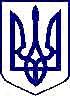 КРАСНОГРАДСЬКА МІСЬКА РАДА  ХХVI СЕСІЯ VІІІ СКЛИКАННЯРІШЕННЯ25 листопада 2021 року								№ 1752-VIІІПро внесення змін до рішення міської радивід 14.12.2020 року № 9-VІIІ«Про початок реорганізації Іванівської, Зорянської,Кирилівської, Миколо-Комишуватської, Піщанської,Хрестищенської сільських рад Красноградського районуХарківської області шляхом приєднаннядо Красноградської міської ради Красноградського району Харківської області» Керуючись статтями 25, 26, 59 Закону України «Про місцеве самоврядування в Україні», відповідно до статті 104, 105, 107 Цивільного кодексу України, Закону України «Про внесення змін до деяких законодавчих актів України щодо впорядкування окремих питань організації та діяльності органів місцевого самоврядування та районних державних адміністрацій», частини 4 статті 31 Закону України «Про Національний архівний фонд та архівні установи», ч. 4 ст. 3 Розділу XV Правил організації діловодства та архівного зберігання документів у державних органах, органах місцевого самоврядування, на підприємствах, в установах і організаціях, затверджених наказом Міністерства юстиції України від 18.06.2015 р. № 1000/5, враховуючи експертний висновок на документ, поданий на розгляд ЕК Архівного відділу Красноградської районної державної адміністрації від  листопада 2021 року, міська радаВИРІШИЛА:1. Внести зміни до Додатку 1 «План заходів з реорганізації Іванівської, Зорянської, Кирилівської, Миколо-Комишуватської, Піщанської, Хрестищенської сільських рад Красноградського району Харківської області» рішення міської ради від 14.12.2020 року № 9-VIІ «Про початок реорганізації Іванівської, Зорянської, Кирилівської, Миколо-Комишуватської, Піщанської, Хрестищенської сільських рад Красноградського району Харківської області шляхом приєднання до Красноградської міської ради Красноградського району Харківської області», виклавши в новій редакції пункт 1:2. Контроль за виконанням рішення покласти постійну комісію з питань законності, правопорядку, депутатської діяльності, етики, регламенту (Валерій БУРІЛО).Міський голова							Світлана КРИВЕНКО№ з/п Порядок здійснення заходів Виконавець Термін 1 Інвентаризація та передача документів, що нагромадилися під час діяльності сільських рад станом на 31.12.2020 року Красноградській міській радіКомісія До 31.12.2021 року